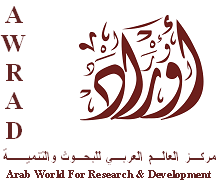 نتائج استطلاع الرأي العام الفلسطينيالوضع العامعملية السلام والمفاوضاتالمنخفض الجويأداء الحكومةالانتخابات والدعم السياسيتاريخ النشــر: 2 كانون الثاني 2014
العمل الميـداني: 21-23 كانون الأول 2013
حجم العينة: 1200 فلسطيني/ة في الضفة الغربية وقطاع غزة
نسبة الخطأ ± 3%
مركز العالم العربي للبحوث والتنمية- رام الله- غزة، فلسطينتلفاكس: 00970-2-2950957/8   البريد الإلكتروني: awrad@awrad.org    الصفحة الالكترونية: www.awrad.orgالقسم الأول: الوضع الفلسطيني العام القسم الثاني: المفاوضاتالقسم الثالث: أداء الحكومة القسم الرابع: الانتخاباتالقسم الخامس: المنخفض الجويالضفة الغربية قطاع غزة المجموع 1-بشكل عام هل تعتقد أن بأن المجتمع الفلسطيني يسير في..........؟1-بشكل عام هل تعتقد أن بأن المجتمع الفلسطيني يسير في..........؟1-بشكل عام هل تعتقد أن بأن المجتمع الفلسطيني يسير في..........؟1-بشكل عام هل تعتقد أن بأن المجتمع الفلسطيني يسير في..........؟41.2%21.1%33.7%الاتجاه الصحيح54.4%77.6%63.1%الاتجاه الخاطئ4.4%1.3%3.3%لا أعرف / لا رأيالضفة الغربية قطاع غزة المجموع 2-بشكل عام، هل أنت متفائل أم متشائم إزاء المستقبل في فلسطين؟2-بشكل عام، هل أنت متفائل أم متشائم إزاء المستقبل في فلسطين؟2-بشكل عام، هل أنت متفائل أم متشائم إزاء المستقبل في فلسطين؟2-بشكل عام، هل أنت متفائل أم متشائم إزاء المستقبل في فلسطين؟51.9%44.9%49.3%متفائل 46.9%54.2%49.6%متشائم 1.2%0.9%1.1%لا أعرف الضفة الغربية قطاع غزة المجموع 3-بالنسبة لعائلتك، هل تعتقد بان الوضع الاقتصادي أفضل أم أسوأ أم بقي كما هو مقارنة مع قبل سنة؟3-بالنسبة لعائلتك، هل تعتقد بان الوضع الاقتصادي أفضل أم أسوأ أم بقي كما هو مقارنة مع قبل سنة؟3-بالنسبة لعائلتك، هل تعتقد بان الوضع الاقتصادي أفضل أم أسوأ أم بقي كما هو مقارنة مع قبل سنة؟3-بالنسبة لعائلتك، هل تعتقد بان الوضع الاقتصادي أفضل أم أسوأ أم بقي كما هو مقارنة مع قبل سنة؟19.0%7.1%14.5%أفضل 39.6%30.2%36.1%بقي كما هو 41.2%62.2%49.1%أسوأ0.3%0.4%0.3%لا اعرفالضفة الغربية قطاع غزة المجموع 4-هل تشعر بأن الوضع الامني في منطقتك قد تحسن أم تراجع أم بقي كما هو خلال السنة الماضية؟4-هل تشعر بأن الوضع الامني في منطقتك قد تحسن أم تراجع أم بقي كما هو خلال السنة الماضية؟4-هل تشعر بأن الوضع الامني في منطقتك قد تحسن أم تراجع أم بقي كما هو خلال السنة الماضية؟4-هل تشعر بأن الوضع الامني في منطقتك قد تحسن أم تراجع أم بقي كما هو خلال السنة الماضية؟27.8%16.7%23.6%تحسن34.5%32.9%33.9%تراجع  37.6%49.8%42.2%بقي كما هو 0.1%0.7%0.3%لا اعرفالضفة الغربية قطاع غزة المجموع 5-هل تؤيد أم تعارض الجولة الحالية من المفاوضات بين الفلسطينيين والاسرائيليين؟5-هل تؤيد أم تعارض الجولة الحالية من المفاوضات بين الفلسطينيين والاسرائيليين؟5-هل تؤيد أم تعارض الجولة الحالية من المفاوضات بين الفلسطينيين والاسرائيليين؟5-هل تؤيد أم تعارض الجولة الحالية من المفاوضات بين الفلسطينيين والاسرائيليين؟50.5%45.8%48.7%أؤيد 45.0%50.2%47.0%أعارض   4.5%4.0%4.3%لا اعرفالضفة الغربية قطاع غزة المجموع 6-كيف تصف كم المعلومات المتوفر لديك عن الجولة الحالية من المفاوضات (سواء المعلومات من وسائل الاعلام أو من القيادة)، هل هي معلومات.. ؟6-كيف تصف كم المعلومات المتوفر لديك عن الجولة الحالية من المفاوضات (سواء المعلومات من وسائل الاعلام أو من القيادة)، هل هي معلومات.. ؟6-كيف تصف كم المعلومات المتوفر لديك عن الجولة الحالية من المفاوضات (سواء المعلومات من وسائل الاعلام أو من القيادة)، هل هي معلومات.. ؟6-كيف تصف كم المعلومات المتوفر لديك عن الجولة الحالية من المفاوضات (سواء المعلومات من وسائل الاعلام أو من القيادة)، هل هي معلومات.. ؟9.5%4.9%7.8%متوفرة بشكل كبير 39.9%30.4%36.4%متوفرة الى حد ما 31.4%44.4%36.3%محدودة17.5%17.6%17.5%ليس لدي أية معلومات1.7%2.7%2.1%لا أعرفالضفة الغربية قطاع غزة المجموع 7-كيف تصف ثقتك بالوفد الفلسطيني المفاوض، هل هي ثقة..؟7-كيف تصف ثقتك بالوفد الفلسطيني المفاوض، هل هي ثقة..؟7-كيف تصف ثقتك بالوفد الفلسطيني المفاوض، هل هي ثقة..؟7-كيف تصف ثقتك بالوفد الفلسطيني المفاوض، هل هي ثقة..؟13.2%18.9%15.3%ثقة كبيرة 38.2%26.4%33.8%ثقة الى حد ما21.9%19.3%20.9%ثقة محدودة الى حد ما23.0%30.2%25.7%ليس لدي أي ثقة3.7%5.1%4.3%لا أعرفالضفة الغربية قطاع غزة المجموع 8-هل ستؤيد حلا للقضية الفلسطينية اذا تضمن تنازلات معينة في حال اعتبره الرئيس محمود عباس بأنه أفضل حل يخدم مصالح الشعب الفلسطيني؟8-هل ستؤيد حلا للقضية الفلسطينية اذا تضمن تنازلات معينة في حال اعتبره الرئيس محمود عباس بأنه أفضل حل يخدم مصالح الشعب الفلسطيني؟8-هل ستؤيد حلا للقضية الفلسطينية اذا تضمن تنازلات معينة في حال اعتبره الرئيس محمود عباس بأنه أفضل حل يخدم مصالح الشعب الفلسطيني؟8-هل ستؤيد حلا للقضية الفلسطينية اذا تضمن تنازلات معينة في حال اعتبره الرئيس محمود عباس بأنه أفضل حل يخدم مصالح الشعب الفلسطيني؟22.6%18.2%21.0%نعم34.8%21.3%29.7%الى حد ما39.4%56.9%45.9%لا3.2%3.6%3.3%لا اعرفالضفة الغربية قطاع غزة المجموع 9-هل تعتقد بان الأطراف التالية جدية في مفاوضات السلام الجارية واقامة الدولة الفلسطينية المستقلة؟9-هل تعتقد بان الأطراف التالية جدية في مفاوضات السلام الجارية واقامة الدولة الفلسطينية المستقلة؟9-هل تعتقد بان الأطراف التالية جدية في مفاوضات السلام الجارية واقامة الدولة الفلسطينية المستقلة؟9-هل تعتقد بان الأطراف التالية جدية في مفاوضات السلام الجارية واقامة الدولة الفلسطينية المستقلة؟9-هل تعتقد بان الأطراف التالية جدية في مفاوضات السلام الجارية واقامة الدولة الفلسطينية المستقلة؟48.2%58.7%52.1%نعم جدية السلطة الوطنية الفلسطينية27.1%16.2%23.0%جدية الى حد ما  السلطة الوطنية الفلسطينية22.2%24.2%22.9%لا، غير جدية  السلطة الوطنية الفلسطينية2.5%0.9%1.9%لا أعرفالسلطة الوطنية الفلسطينية3.2%3.3%3.3%نعم جدية إسرائيل12.8%6.2%10.3%جدية الى حد ما  إسرائيل81.6%89.8%84.7%لا، غير جدية  إسرائيل2.4%0.7%1.8%لا أعرفإسرائيل3.2%7.3%4.8%نعم جدية الولايات المتحدة الأمريكية15.0%9.8%13.0%جدية الى حد ما  الولايات المتحدة الأمريكية78.8%81.6%79.8%لا، غير جدية  الولايات المتحدة الأمريكية3.1%1.3%2.4%لا أعرفالولايات المتحدة الأمريكية7.3%16.4%10.8%نعم جدية الدول الاعضاء بالأمم المتحدة22.7%24.0%23.2%جدية الى حد ما  الدول الاعضاء بالأمم المتحدة66.4%56.7%62.7%لا، غير جدية  الدول الاعضاء بالأمم المتحدة3.6%2.9%3.3%لا أعرفالدول الاعضاء بالأمم المتحدةالضفة الغربية قطاع غزة المجموع 9.2%20.4%13.4%نعم جدية الاتحاد الاوروبي23.9%17.8%21.6%جدية الى حد ما  الاتحاد الاوروبي62.3%59.1%61.1%لا، غير جدية  الاتحاد الاوروبي4.5%2.7%3.8%لا أعرفالاتحاد الاوروبيالضفة الغربية قطاع غزة المجموع 10-هل أنت متفائل بأن جولة المفاوضات الحالية ستؤدي الى نتائج إيجابية؟10-هل أنت متفائل بأن جولة المفاوضات الحالية ستؤدي الى نتائج إيجابية؟10-هل أنت متفائل بأن جولة المفاوضات الحالية ستؤدي الى نتائج إيجابية؟10-هل أنت متفائل بأن جولة المفاوضات الحالية ستؤدي الى نتائج إيجابية؟36.6%35.8%36.3%نعم 56.4%59.3%57.5%لا 7.0%4.9%6.2%لا أعرفالضفة الغربية قطاع غزة المجموع 11-كيف تقيم ما تسمعه من أخبار حول المقترحات المطروحة للتوصل لاتفاق بين الفلسطينيين والاسرائيليين، هل تعتبر هذه الاخبار..؟11-كيف تقيم ما تسمعه من أخبار حول المقترحات المطروحة للتوصل لاتفاق بين الفلسطينيين والاسرائيليين، هل تعتبر هذه الاخبار..؟11-كيف تقيم ما تسمعه من أخبار حول المقترحات المطروحة للتوصل لاتفاق بين الفلسطينيين والاسرائيليين، هل تعتبر هذه الاخبار..؟11-كيف تقيم ما تسمعه من أخبار حول المقترحات المطروحة للتوصل لاتفاق بين الفلسطينيين والاسرائيليين، هل تعتبر هذه الاخبار..؟20.3%11.6%17.0%ايجابية 27.5%30.7%28.7%سلبية 47.0%48.4%47.5%صعب الحكم عليها5.2%9.3%6.8%لا أعرفالضفة الغربية قطاع غزة المجموع 12-بعد مرور 20 عاما على اتفاق أوسلو، هل تعتقد بأن الفلسطينيين أقرب أم أبعد عن تحقيق هدف إنشاء دولة فلسطينية؟12-بعد مرور 20 عاما على اتفاق أوسلو، هل تعتقد بأن الفلسطينيين أقرب أم أبعد عن تحقيق هدف إنشاء دولة فلسطينية؟12-بعد مرور 20 عاما على اتفاق أوسلو، هل تعتقد بأن الفلسطينيين أقرب أم أبعد عن تحقيق هدف إنشاء دولة فلسطينية؟12-بعد مرور 20 عاما على اتفاق أوسلو، هل تعتقد بأن الفلسطينيين أقرب أم أبعد عن تحقيق هدف إنشاء دولة فلسطينية؟32.1%37.1%34.0%أقرب 63.6%60.7%62.5%أبعد4.3%2.2%3.5%لا أعرفالضفة الغربية قطاع غزة المجموع 13-مقارنة بالعام الماضي، هل لديك أمل أكبر أم أقل بالعملية السلمية؟13-مقارنة بالعام الماضي، هل لديك أمل أكبر أم أقل بالعملية السلمية؟13-مقارنة بالعام الماضي، هل لديك أمل أكبر أم أقل بالعملية السلمية؟13-مقارنة بالعام الماضي، هل لديك أمل أكبر أم أقل بالعملية السلمية؟34.0%33.3%33.8%أمل أكبر 62.9%63.3%63.1%أمل أقل3.1%3.3%3.2%لا أعرفالضفة الغربية قطاع غزة المجموع 14-اذا فشلت جولة المفاوضات الحالية، هل تؤيد سعي القيادة الفلسطينية التوجه إلى الأمم المتحدة مجددا؟14-اذا فشلت جولة المفاوضات الحالية، هل تؤيد سعي القيادة الفلسطينية التوجه إلى الأمم المتحدة مجددا؟14-اذا فشلت جولة المفاوضات الحالية، هل تؤيد سعي القيادة الفلسطينية التوجه إلى الأمم المتحدة مجددا؟14-اذا فشلت جولة المفاوضات الحالية، هل تؤيد سعي القيادة الفلسطينية التوجه إلى الأمم المتحدة مجددا؟60.1%63.6%61.4%نعم 35.4%31.6%33.9%لا 4.5%4.9%4.7%لا أعرفالضفة الغربية قطاع غزة المجموع 15-هل تؤيد أم تعارض مبدأ حل الدولتين بحيث يكون هناك دولة فلسطينية تعيش بسلام جنبا إلى جنب مع دولة إسرائيل؟15-هل تؤيد أم تعارض مبدأ حل الدولتين بحيث يكون هناك دولة فلسطينية تعيش بسلام جنبا إلى جنب مع دولة إسرائيل؟15-هل تؤيد أم تعارض مبدأ حل الدولتين بحيث يكون هناك دولة فلسطينية تعيش بسلام جنبا إلى جنب مع دولة إسرائيل؟15-هل تؤيد أم تعارض مبدأ حل الدولتين بحيث يكون هناك دولة فلسطينية تعيش بسلام جنبا إلى جنب مع دولة إسرائيل؟56.6%44.0%51.9%أؤيد 40.2%54.9%45.7%أعارض   3.2%1.1%2.4%لا اعرفالضفة الغربية قطاع غزة المجموع 16-اذا فشلت هذه الجولة من المفاوضات، باعتقادك ما هو الاحتمال الأكبر من بين ما يلي؟16-اذا فشلت هذه الجولة من المفاوضات، باعتقادك ما هو الاحتمال الأكبر من بين ما يلي؟16-اذا فشلت هذه الجولة من المفاوضات، باعتقادك ما هو الاحتمال الأكبر من بين ما يلي؟16-اذا فشلت هذه الجولة من المفاوضات، باعتقادك ما هو الاحتمال الأكبر من بين ما يلي؟31.0%38.9%33.9%سيبقى كل شيء على ما هو عليه23.6%29.3%25.8%الرئيس عباس سيعود للأمم المتحدة مجددا27.5%20.9%25.0%ستحصل انتفاضة جديدة 12.6%7.8%10.8%ستنهار السلطة الوطنية الفلسطينية5.3%3.1%4.5%لا أعرفالضفة الغربية قطاع غزة المجموع 17-بشكل عام، أي من الطرق التالية تؤيد شخصيا استخدامها للوصول لدولة فلسطينية مستقلة؟17-بشكل عام، أي من الطرق التالية تؤيد شخصيا استخدامها للوصول لدولة فلسطينية مستقلة؟17-بشكل عام، أي من الطرق التالية تؤيد شخصيا استخدامها للوصول لدولة فلسطينية مستقلة؟17-بشكل عام، أي من الطرق التالية تؤيد شخصيا استخدامها للوصول لدولة فلسطينية مستقلة؟32.1%40.4%35.2%المقاومة المسلحة16.7%23.3%19.2%المقاومة الشعبية السلمية 22.9%19.6%21.6%مفاوضات مباشرة بين الفلسطينيين والاسرائيليين20.7%15.3%18.7%مؤتمر دولي برعاية الأمم المتحدة7.6%1.3%5.3%لا أعرفالضفة الغربية قطاع غزة المجموع 18-أي من الجمل التالية تعتقد بأنها الاقرب لتوقعاتك من عملية السلام بين الفلسطينيين والاسرائيليين؟18-أي من الجمل التالية تعتقد بأنها الاقرب لتوقعاتك من عملية السلام بين الفلسطينيين والاسرائيليين؟18-أي من الجمل التالية تعتقد بأنها الاقرب لتوقعاتك من عملية السلام بين الفلسطينيين والاسرائيليين؟18-أي من الجمل التالية تعتقد بأنها الاقرب لتوقعاتك من عملية السلام بين الفلسطينيين والاسرائيليين؟4.9%14.2%8.4%التوسط الامريكي الحالي سيؤدي الى تحقيق اتفاق سلام قبل نهاية التسعة أشهر المحددة للمفاوضات11.3%12.4%11.8%سيتم التوصل الى اتفاق سلام حقيقي ولكن خلال السنوات الخمس القادمة18.7%11.1%15.8%سيتم التواصل الى اتفاق سلام حقيقي ولكن بعد مرور أكثر من خمس سنوات59.7%56.7%58.5%لا اعتقد بان هناك امكانية للتوصل اتفاق سلام أبدا5.3%5.6%5.4%لا أعرفالضفة الغربية قطاع غزة المجموع 19-من وجهة نظرك وفي ظل التطورات الأخيرة، أي نهج من التالية تفضل لتحسين وضع القضية الفلسطينية؟19-من وجهة نظرك وفي ظل التطورات الأخيرة، أي نهج من التالية تفضل لتحسين وضع القضية الفلسطينية؟19-من وجهة نظرك وفي ظل التطورات الأخيرة، أي نهج من التالية تفضل لتحسين وضع القضية الفلسطينية؟19-من وجهة نظرك وفي ظل التطورات الأخيرة، أي نهج من التالية تفضل لتحسين وضع القضية الفلسطينية؟49.7%50.9%50.1%النهج المستخدم من قبل حركة فتح والرئيس محمود عباس17.1%27.8%21.1%النهج المستخدم من قبل حركة حماس وخالد مشعل17.9%14.7%16.7%أخرى15.3%6.7%12.0%لا أعرفالضفة الغربية قطاع غزة المجموع 20-بشكل عام، كيف تقيم الأداء العام للحكومة بقيادة رامي الحمد الله؟20-بشكل عام، كيف تقيم الأداء العام للحكومة بقيادة رامي الحمد الله؟20-بشكل عام، كيف تقيم الأداء العام للحكومة بقيادة رامي الحمد الله؟20-بشكل عام، كيف تقيم الأداء العام للحكومة بقيادة رامي الحمد الله؟29.6%32.0%30.5%إيجابي43.1%32.0%38.9%متوسط15.6%22.4%18.2%سلبي11.6%13.6%12.3%لا أعرفالضفة الغربية قطاع غزة المجموع 21-بشكل عام، كيف تقيم الأداء العام للحكومة بقيادة إسماعيل هنية؟21-بشكل عام، كيف تقيم الأداء العام للحكومة بقيادة إسماعيل هنية؟21-بشكل عام، كيف تقيم الأداء العام للحكومة بقيادة إسماعيل هنية؟21-بشكل عام، كيف تقيم الأداء العام للحكومة بقيادة إسماعيل هنية؟21.1%20.9%21.0%إيجابي38.9%35.3%37.5%متوسط28.7%42.7%33.9%سلبي11.3%1.1%7.5%لا أعرفالضفة الغربية قطاع غزة المجموع 22-بشكل عام، كيف تقيم الأداء العام للرئيس محمود عباس؟22-بشكل عام، كيف تقيم الأداء العام للرئيس محمود عباس؟22-بشكل عام، كيف تقيم الأداء العام للرئيس محمود عباس؟22-بشكل عام، كيف تقيم الأداء العام للرئيس محمود عباس؟43.8%41.1%42.8%إيجابي35.8%25.8%32.0%متوسط15.6%31.6%21.6%سلبي4.8%1.6%3.6%لا أعرفالضفة الغربية قطاع غزة المجموع 23-بشكل عام، هل أنت متفق أم غير متفق مع الأداء العام للرئيس محمود عباس؟23-بشكل عام، هل أنت متفق أم غير متفق مع الأداء العام للرئيس محمود عباس؟23-بشكل عام، هل أنت متفق أم غير متفق مع الأداء العام للرئيس محمود عباس؟23-بشكل عام، هل أنت متفق أم غير متفق مع الأداء العام للرئيس محمود عباس؟59.0%55.3%57.6%متفق30.8%38.7%33.8%غير متفق10.1%6.0%8.6%لا اعرفالضفة الغربية قطاع غزة المجموع 24-اذا كان لديك الاختيار بين الحكومتين الأولى بقيادة الحمد الله والثانية بقيادة هنية أي منهما تختار لإدارة المنطقة التي تعيش فيها؟24-اذا كان لديك الاختيار بين الحكومتين الأولى بقيادة الحمد الله والثانية بقيادة هنية أي منهما تختار لإدارة المنطقة التي تعيش فيها؟24-اذا كان لديك الاختيار بين الحكومتين الأولى بقيادة الحمد الله والثانية بقيادة هنية أي منهما تختار لإدارة المنطقة التي تعيش فيها؟24-اذا كان لديك الاختيار بين الحكومتين الأولى بقيادة الحمد الله والثانية بقيادة هنية أي منهما تختار لإدارة المنطقة التي تعيش فيها؟41.3%43.6%42.1%الحكومة بقياد الحمد لله17.5%21.3%18.9%الحكومة بقيادة هنية 35.6%31.6%34.1%لا أختار أيا من الحكومتين5.6%3.6%4.8%لا أعرفالضفة الغربية قطاع غزة المجموع 25-هل انت متفائل أم متشائم من امكانية تشكيل حكومة وحدة وطنية بين حركتي فتح وحماس؟25-هل انت متفائل أم متشائم من امكانية تشكيل حكومة وحدة وطنية بين حركتي فتح وحماس؟25-هل انت متفائل أم متشائم من امكانية تشكيل حكومة وحدة وطنية بين حركتي فتح وحماس؟25-هل انت متفائل أم متشائم من امكانية تشكيل حكومة وحدة وطنية بين حركتي فتح وحماس؟59.9%49.1%55.9%متفائل36.2%48.9%41.0%متشائم3.9%2.0%3.2%لا اعرفالضفة الغربية قطاع غزة المجموع 26-هل تعتقد بأنه يجب إجراء الانتخابات التشريعية فورا في الضفة الغربية وغزة26-هل تعتقد بأنه يجب إجراء الانتخابات التشريعية فورا في الضفة الغربية وغزة26-هل تعتقد بأنه يجب إجراء الانتخابات التشريعية فورا في الضفة الغربية وغزة26-هل تعتقد بأنه يجب إجراء الانتخابات التشريعية فورا في الضفة الغربية وغزة76.9%88.4%81.2%نعم 21.0%9.8%16.8%لا 2.1%1.8%2.0%لا أعرفالضفة الغربية قطاع غزة المجموع 27-هل تعتقد بأنه يجب إجراء الانتخابات الرئاسية فورا في الضفة الغربية وغزة27-هل تعتقد بأنه يجب إجراء الانتخابات الرئاسية فورا في الضفة الغربية وغزة27-هل تعتقد بأنه يجب إجراء الانتخابات الرئاسية فورا في الضفة الغربية وغزة27-هل تعتقد بأنه يجب إجراء الانتخابات الرئاسية فورا في الضفة الغربية وغزة75.7%86.7%79.8%نعم 21.6%12.0%18.0%لا 2.7%1.3%2.2%لا أعرفالضفة الغربية قطاع غزة المجموع 28-إذا تم إجراء الانتخابات التشريعية اليوم، وترشحت الأحزاب التالية، لمن ستصوت؟ 28-إذا تم إجراء الانتخابات التشريعية اليوم، وترشحت الأحزاب التالية، لمن ستصوت؟ 28-إذا تم إجراء الانتخابات التشريعية اليوم، وترشحت الأحزاب التالية، لمن ستصوت؟ 28-إذا تم إجراء الانتخابات التشريعية اليوم، وترشحت الأحزاب التالية، لمن ستصوت؟ 39.9%45.1%41.9%حركة التحرير الوطني الفلسطيني "فتح"11.9%17.8%14.1%حركة المقاومة الإسلامية "حماس"2.1%2.0%2.1%المبادرة الوطنية الفلسطينية     1.9%1.8%1.8%الجبهة الشعبية لتحرير فلسطين1.2%1.6%1.3%حركة الجهاد الإسلامي0.5%0.2%0.4%حزب التحرير0.4%0.3%حزب الشعب الفلسطيني0.3%0.2%0.3%جبهة النضال الفلسطيني0.3%1.1%0.6%الجبهة الديمقراطية لتحرير فلسطين0.3%0.2%الاتحاد الديمقراطي الفلسطيني "فدا"    2.5%3.3%2.8%غير ذلك    25.1%17.6%22.3%لم أقرر   13.6%9.3%12.0%لن أصوتالضفة الغربية قطاع غزة المجموع 29-لو ترشح لمنصب الرئاسة فقط كل من -----، من ستنتخب؟29-لو ترشح لمنصب الرئاسة فقط كل من -----، من ستنتخب؟29-لو ترشح لمنصب الرئاسة فقط كل من -----، من ستنتخب؟29-لو ترشح لمنصب الرئاسة فقط كل من -----، من ستنتخب؟47.1%49.1%47.8%محمود عباس15.5%21.3%17.7%خالد مشعل10.3%7.6%9.3%لا أعرف/غير متأكد27.1%22.0%25.2%لن أصوتالضفة الغربية قطاع غزة المجموع 30-لو ترشح لمنصب الرئاسة فقط كل من -----، من ستنتخب؟30-لو ترشح لمنصب الرئاسة فقط كل من -----، من ستنتخب؟30-لو ترشح لمنصب الرئاسة فقط كل من -----، من ستنتخب؟30-لو ترشح لمنصب الرئاسة فقط كل من -----، من ستنتخب؟47.3%49.8%48.2%محمود عباس16.0%22.4%18.4%اسماعيل هنية10.4%5.8%8.7%لا أعرف/غير متأكد26.3%22.0%24.7%لن أصوت31-تقيم أداء الاطراف التالية في التعامل مع المنخفض الجوي الأخير...31-تقيم أداء الاطراف التالية في التعامل مع المنخفض الجوي الأخير...31-تقيم أداء الاطراف التالية في التعامل مع المنخفض الجوي الأخير...31-تقيم أداء الاطراف التالية في التعامل مع المنخفض الجوي الأخير...31-تقيم أداء الاطراف التالية في التعامل مع المنخفض الجوي الأخير...المجموعقطاع غزة الضفة الغربيةالحكومة بشكل عام (الوزارات والبلديات والمجالس المحلية..الخ)مرضٍ 34.4%33.3%35.0%الحكومة بشكل عام (الوزارات والبلديات والمجالس المحلية..الخ)مرضٍ الى حد ما31.5%25.1%35.3%الحكومة بشكل عام (الوزارات والبلديات والمجالس المحلية..الخ)غير مرضٍ الى حد ما11.9%12.2%11.7%الحكومة بشكل عام (الوزارات والبلديات والمجالس المحلية..الخ)غير مرضٍ ابدا21.5%28.9%17.0%الحكومة بشكل عام (الوزارات والبلديات والمجالس المحلية..الخ)لا اعرف0.8%0.4%0.9%شركات/مزودي الكهرباءمرضٍ 19.4%5.6%27.8%شركات/مزودي الكهرباءمرضٍ الى حد ما19.9%7.3%27.4%شركات/مزودي الكهرباءغير مرضٍ الى حد ما15.1%9.3%18.6%شركات/مزودي الكهرباءغير مرضٍ ابدا45.4%77.6%26.1%شركات/مزودي الكهرباءلا اعرف0.2%0.2%0.1%الشرطة المدنيةمرضٍ 39.1%39.6%38.8%الشرطة المدنيةمرضٍ الى حد ما33.1%28.9%35.7%الشرطة المدنيةغير مرضٍ الى حد ما9.5%11.1%8.6%الشرطة المدنيةغير مرضٍ ابدا15.3%19.3%12.8%الشرطة المدنيةلا اعرف3.0%1.1%4.1%شركات التلفون والاتصالات والانترنتمرضٍ 31.2%28.2%33.0%شركات التلفون والاتصالات والانترنتمرضٍ الى حد ما36.7%37.3%36.4%شركات التلفون والاتصالات والانترنتغير مرضٍ الى حد ما11.9%11.1%12.3%شركات التلفون والاتصالات والانترنتغير مرضٍ ابدا16.5%21.1%13.8%شركات التلفون والاتصالات والانترنتلا اعرف3.7%2.2%4.5%وسائل الاعلام المحليمرضٍ 41.7%48.7%37.5%وسائل الاعلام المحليمرضٍ الى حد ما33.8%27.1%37.9%وسائل الاعلام المحليغير مرضٍ الى حد ما9.4%10.4%8.7%وسائل الاعلام المحليغير مرضٍ ابدا12.1%13.3%11.3%وسائل الاعلام المحليلا اعرف3.0%0.4%4.6%الضفة الغربية قطاع غزة المجموع 32-برأيك، ما هو الجانب الأكثر طارئية أثناء المنخفض الجوي؟32-برأيك، ما هو الجانب الأكثر طارئية أثناء المنخفض الجوي؟32-برأيك، ما هو الجانب الأكثر طارئية أثناء المنخفض الجوي؟32-برأيك، ما هو الجانب الأكثر طارئية أثناء المنخفض الجوي؟49.8%57.1%52.5%انقطاع التيار الكهرباء0.8%1.1%0.9%نقص المياه2.3%6.2%3.8%نقص الغاز 7.9%10.4%8.8%فيضان المياه4.5%16.4%9.0%فيضان المجاري7.2%1.8%5.2%أوضاع الطرق الخارجية8.7%2.9%6.5%أوضاع الطرق الداخلية2.0%1.1%1.7%نقص المواد الغذائية15.8%1.6%10.4%دمار المزروعات والاشجار1.1%1.3%1.2%أخرىالضفة الغربية قطاع غزة المجموع 33-ما هو تقييمك لاستجابة الحكومة في قطاع غزة لأزمتي المياه والكهرباء أثناء المنخفض الجوي، هل هو.. ؟33-ما هو تقييمك لاستجابة الحكومة في قطاع غزة لأزمتي المياه والكهرباء أثناء المنخفض الجوي، هل هو.. ؟33-ما هو تقييمك لاستجابة الحكومة في قطاع غزة لأزمتي المياه والكهرباء أثناء المنخفض الجوي، هل هو.. ؟33-ما هو تقييمك لاستجابة الحكومة في قطاع غزة لأزمتي المياه والكهرباء أثناء المنخفض الجوي، هل هو.. ؟9.6%12.4%10.7%مرضٍ 21.8%21.1%21.5%مرضٍ الى حد ما26.3%18.7%23.5%غير مرضٍ الى حد ما34.8%47.3%39.5%غير مرضٍ ابدا7.5%0.4%4.8%لا اعرفالضفة الغربية قطاع غزة المجموع 34-ما هو تقييمك لاستجابة الحكومة في الضفة الغربية لأزمتي المياه والكهرباء أثناء المنخفض الجوي، هل هو...؟34-ما هو تقييمك لاستجابة الحكومة في الضفة الغربية لأزمتي المياه والكهرباء أثناء المنخفض الجوي، هل هو...؟34-ما هو تقييمك لاستجابة الحكومة في الضفة الغربية لأزمتي المياه والكهرباء أثناء المنخفض الجوي، هل هو...؟34-ما هو تقييمك لاستجابة الحكومة في الضفة الغربية لأزمتي المياه والكهرباء أثناء المنخفض الجوي، هل هو...؟21.3%12.0%17.8%مرضٍ 40.8%24.0%34.5%مرضٍ الى حد ما20.6%16.7%19.1%غير مرضٍ الى حد ما15.9%32.7%22.2%غير مرضٍ ابدا1.3%14.7%6.3%لا اعرفالضفة الغربية قطاع غزة المجموع 35-فيما يتعلق بالاستجابة لمتطلبات المنخفض الجوي، هل مستوى ثقتك بالنسبة للحكومة بقيادة اسماعيل هنية ازدادت أم تراجعت أم أنها لم تتغير35-فيما يتعلق بالاستجابة لمتطلبات المنخفض الجوي، هل مستوى ثقتك بالنسبة للحكومة بقيادة اسماعيل هنية ازدادت أم تراجعت أم أنها لم تتغير35-فيما يتعلق بالاستجابة لمتطلبات المنخفض الجوي، هل مستوى ثقتك بالنسبة للحكومة بقيادة اسماعيل هنية ازدادت أم تراجعت أم أنها لم تتغير35-فيما يتعلق بالاستجابة لمتطلبات المنخفض الجوي، هل مستوى ثقتك بالنسبة للحكومة بقيادة اسماعيل هنية ازدادت أم تراجعت أم أنها لم تتغير12.8%19.8%15.4%ازدادت28.2%25.3%27.1%تراجعت51.8%50.4%51.3%لم تتغير7.2%4.4%6.2%لا اعرفالضفة الغربية قطاع غزة المجموع 36-فيما يتعلق بالاستجابة لمتطلبات المنخفض الجوي، هل مستوى ثقتك بالنسبة للحكومة بقيادة رامي الحمد الله ازدادت أم تراجعت أم أنها لم تتغير36-فيما يتعلق بالاستجابة لمتطلبات المنخفض الجوي، هل مستوى ثقتك بالنسبة للحكومة بقيادة رامي الحمد الله ازدادت أم تراجعت أم أنها لم تتغير36-فيما يتعلق بالاستجابة لمتطلبات المنخفض الجوي، هل مستوى ثقتك بالنسبة للحكومة بقيادة رامي الحمد الله ازدادت أم تراجعت أم أنها لم تتغير36-فيما يتعلق بالاستجابة لمتطلبات المنخفض الجوي، هل مستوى ثقتك بالنسبة للحكومة بقيادة رامي الحمد الله ازدادت أم تراجعت أم أنها لم تتغير21.1%16.2%19.3%ازدادت20.8%13.1%17.9%تراجعت51.0%54.9%52.5%لم تتغير7.1%15.8%10.3%لا اعرفتوزيع العينة (%)توزيع العينة (%)توزيع العينة (%)توزيع العينة (%)المنطقةالمنطقةالجنسالجنس62.5الضفة الغربية50.8ذكر37.5قطاع غزة49.2انثىالمحافظةالمحافظةالعمرالعمر6.8جنين39.418-305.0طولكرم23.031-401.7قلقيلية37.641+8.3نابلسالحالة الاجتماعيةالحالة الاجتماعية1.6سلفيت23.4اعزب1.6طوباس71.4متزوج8.3رام الله والبيرة5.2غير ذلك9.9القدسوضع اللجوءوضع اللجوء1.8اريحا46.8لاجئ4.8بيت لحم53.2غير لاجئ12.8الخليلالتحصيل العلميالتحصيل العلمي7.2جباليا26.5لغاية المرحلة الإعدادية (أقل من 9 سنوات دراسية)14.6غزة38.4المرحلة الثانوية (9-12 سنة دراسية)5.3دير البلح35.1مرحلة ما بعد التوجيهي (أكثر من 12 سنة دراسية)5.3خانيونسالعملالعمل5.3رفح11.6عاملمكان السكنمكان السكن15.7موظف49.0مدينة 1.5مزارع26.9قرية5.2تاجر24.1مخيم0.8متخصصقطاع العملقطاع العمل2.3حرفي29.4حكومي11.8طالب61.8خاص37.9ربة منزل4.4اهلي10.8لا يعمل4.4غير ذلك2.3متقاعدالدخلالدخل12.8أكثر من متوسط 60.5متوسط26.7أقل من متوسط